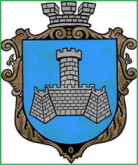 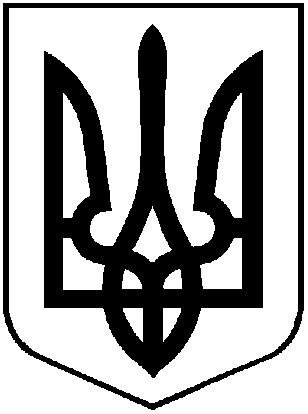 УКРАЇНАХМІЛЬНИЦЬКА МІСЬКА РАДАВІННИЦЬКОЇ ОБЛАСТІВиконавчий комітетР І Ш Е Н Н Явід  14 лютого 2023 року                                                        №69Про погодження КП «Хмільниккомунсервіс»використання деревини для власних потребРозглянувши лист КП «Хмільниккомунсервіс» від 06.02.2023 року №55 щодо необхідності забезпечення підприємства деревиною (дровами) для опалення приміщень по вул. Чайковського, 17 в м. Хмільнику, які перебувають на балансі КП «Хмільниккомунсервіс», керуючись ст.29, ст.59 Закону України «Про місцеве самоврядування в Україні», виконавчий комітет Хмільницької міської радиВ И Р І Ш И В :Погодити Комунальному підприємству «Хмільниккомунсервіс» Хмільницької міської ради використання деревини різних порід в  кількості 25,0 куб. м для власних потреб на опалення приміщень по вул. Чайковського,17 в м. Хмільнику, що перебувають на балансі КП «Хмільник- комунсервіс». 2. Контроль за виконанням цього рішення покласти на заступника місь- кого голови з питань діяльності виконавчих органів міської ради Сергія РЕДЧИКА.Міський голова                                                               Микола ЮРЧИШИН